Day 1 Class Activity/ HW1Restoration Success Case StudyGroup Project 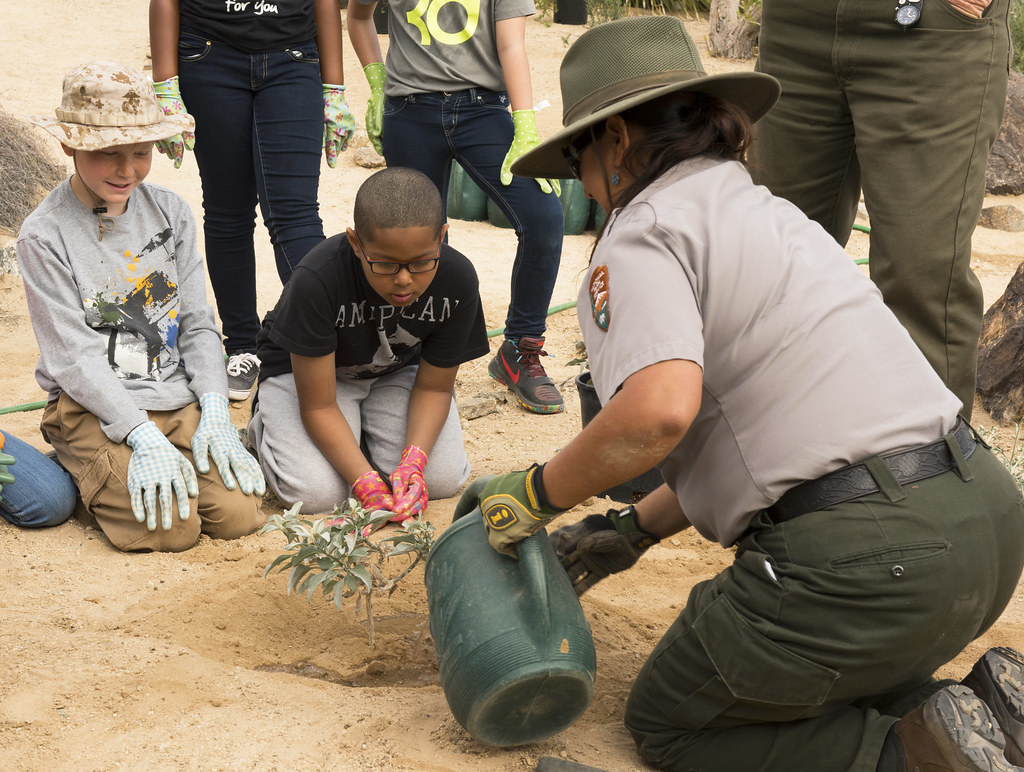 "The Restoration Ecology Ranger Giving Instructions" by Joshua Tree National Park is marked with CC PDM 1.0.Overview:Now that you have a basic understanding of restoration ecology and the practices and principles it entails, it’s your turn to investigate a real-life example! Each group is tasked with reading an assigned case study on a successful restoration project and will become experts on the matter. Create a short, 5-10 minute slideshow detailing your case and the following requirements:  Questions/topics to Address:Name your ecosystem case: what is it and where?What type of ecosystem is in question? Provide some background it: Physical description/characteristicsClimateWhat types of plants/animals does it foster?Any special abiotic factors? Parts of the world it’s found in/its range & distributionDoes it provide any special ecosystem functions/processes? Dive into your specific case: what lead to its degraded state?History/backstory of your specific siteWhat was done, or what steps were/are being taken to restore your ecosystem?Were there any big struggles/obstacles in the way?Was it costly? Time-consuming/slow? Tedious? What is the current state of the ecosystem if you can find it?Any additional important points or key concepts Assigned Case Studies:Riparian reforestation in South AfricaSoil & water table restoration in IndiaQuarries rehabilitation in AlbaniaCoastal restoration in Puerto RicoOak savannah restoration in Minnesota Rubric:PoorSufficientExcellentContentDepth and complexity of 
information is weak for 10-minute presentation
Significant time spent on 
repetition and/or non-specific informationDepth and complexity of information is reasonable for 10-minute presentation
Minimal time is spent on repetition and/or non-specific informationDepth and complexity of information is especially strong for 10-minute presentation. All time used in on-topic, relevant information ClarityTopic is not clearly described verbally and/or on slides
Information presented is not clearly explained and/or is not relevant to the topic. Visual and/or text information in the slides is confusing with or without verbal explanationTopic is clearly described verbally and/or on slides
Information presented is mostly well explained either verbally or on slides, 
most information on slides is clearly relevant. Verbal and visual information is clear and understandable Topic is clearly described verbally and/or on slides. Information presented is exceptionally well 
explained either verbally or on slides, all 
information on slides is clearly relevant and is 
explained verbally
Verbal explanations are clear and understandablePresentationPresentation is not well-
organized, team shows lack of preparation through confusion over roles or 
lack of mastery of information, with significant difficulty responding to audience questions Presentation is mostly well-organized, team shows some evidence of preparation, with roles clearly defined and all information mastered by at least one team member
Most audience questions can be answered, but not all team members have equal mastery over all parts of the 
presentationPresentation is very well-organized, team shows evidence of substantial preparation, with roles clearly defined, and all team members are well-versed in all components of the presentation. Most audience questions can be answered thoroughly, with evidence that all team 
members mastered a broad scope of the information.